2022年6月吉日日本医療ソーシャルワーク学会会員各位日本医療ソーシャルワーク学会会長　中川　美幸日本医療ソーシャルワーク学会　2022年度総会ならびにオンライン研修会について　日頃より、本学会の運営にご理解とご協力を賜り、誠にありがとうございます。　さて、2022年度の定期総会は、新型コロナウイルス感染拡大防止の観点から、オンライン（ZOOM）で行うことを決定いたしました。本来ならば、対面で議論をしていただくのですが、時勢上、どうかご理解くださいますようお願い申し上げます。日時は下記の通りです。また今年度は、総会の前に、研修会も開催いたしますので、別紙研修案内をご参照ください。　出欠確認書について、下記にお示しした期限までに、本学会事務局までご返信くださいますようお願い申し上げます。今回の対応と今後の運営について、ご理解とご協力を賜りますよう何卒よろしくお願い申し上げます。ご多忙のことと存じますが、ご参加いただきますようお願い申し上げます。記１．2022年度　通常総会　　日時　　：2022年6月19日（日）　１１：１０～１２：１０（予定）　　開催方法：オンライン（ZOOM）２．出決確認書締め切り　　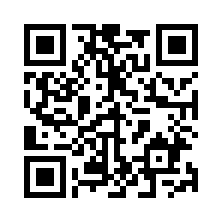 日時　　：2022年6月10日17：00まで出席の方はQRコードからお申し込みください。ZOOMの招待メールをお送りします。
欠席の方は、裏面の委任状を必ずFAXください。問い合わせ先日本医療ソーシャルワーク学会　事務局　担当：安武　一〒819－0002　福岡市西区姪の浜２－２－５０福岡ハートネット病院（旧早良病院）　TEL 092-881-0735（直）  FAX 092-882-1605メールアドレス　yasutake-hajime@heartnet-hp.jp（安武）FAX:092-882-1605　日本医療ソーシャルワーク学会事務局宛　　　　　　　　　　　　　　（福岡ハートネット病院　旧早良病院　）　＊必要事項をご記入のうえ、本状をこのまま送信下さい。2022年　　月　　日　氏名　　　　　　　　　　　　　印メールアドレス　　　　　　　　　　　　　　　　　　　（本書の取扱い）１．6月10日（金）までにご返送くださいますようお願い申し上げます。２．出席の方には招待メールをお送りします。※通信環境及びシステムはご参加される方でご用意ください。※受講前にZoomが使用できるよう設定をお願いします。出　欠　確　認　書　私は2022年度　日本医療ソーシャルワーク学会通常総会に１．する→上記QRコードからお申し込みください。２．する（ただし、をもって総会の事項をしますので、必ず返信下さい。）委　　　任　　　状　私は2022年6月19日の「2022年度　日本医療ソーシャルワーク学会通常総会」の事項に関する権行使について会長に委任します。記　氏　名　：　　　　　　　　　　　　　　　　　　　　　　　住　所　：　　　　　　　　　　　　　　　　　　　　　　　　　　　　　　　